Sentiers de randonnéeProblème ACharlieSukiSentiers de randonnée (suite)Problème BProblème CKavana a marché pendant 30 minutes à un rythme modéré. Jusqu'où Kavana a-t-il marché ? Deux élèves ont parcouru le Sentier de randonnée sauvage.Charlie marche à un rythme modéré.  Suki marche à un rythme rapide. Combien de temps a-t-il fallu à chaque élève pour parcourir le sentier ?  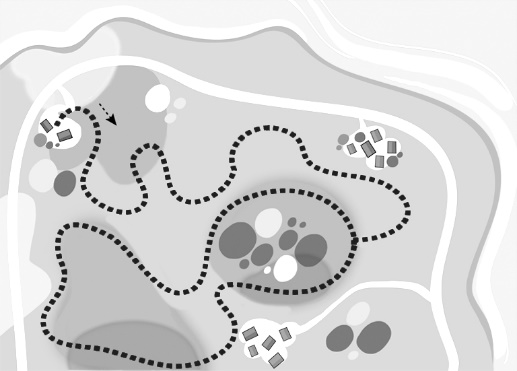 Deux élèves ont parcouru le Sentier de randonnée sauvage.Charlie marche à un rythme modéré.  Suki marche à un rythme rapide. Combien de temps a-t-il fallu à chaque élève pour parcourir le sentier ?  Sentier de randonnée sauvage : 7 kmDistance (km)1234567Durée (min)10Distance (km)1234567Durée (min)8Sofia a parcouru le Sentier de la nature en 32 minutes.  À quel rythme Sofia a-t-elle marché ? 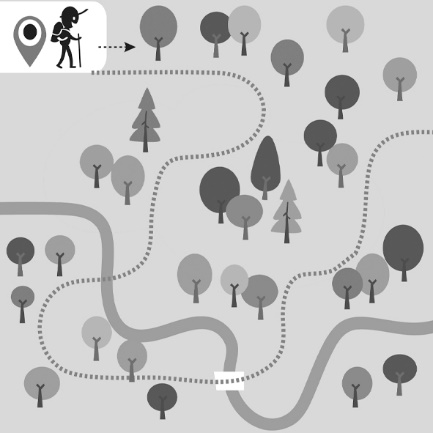 Sofia a parcouru le Sentier de la nature en 32 minutes.  À quel rythme Sofia a-t-elle marché ? Sentier de la nature : 4 kmDistance (km)1Durée (min)1030